Отчёт о проведении классного часа  посвящённом Дню матери 5 классе

В «Дитуншимахинской ООШ»прошел классный час: «День матери»День Матери – это тёплый и сердечный праздник, посвящённый самому дорогому и близкому человеку. Поддержание традиций, бережного отношения к матери, закрепление семейных устоев – основные цели мероприятия.

Вступительным словом выступила классный руководитель 5 класса Ибрагимова М.МВ ходе мероприятия учащиеся читали стихи о маме.Во время урока прозвучали песни «Святая мать» 
Учащиеся очень ответственно и серьёзно подошли к этой работе. Классный час прошел в теплой душевной обстановке.
 Ребята познакомились с новыми словами: добродетель, всепрощение, спасение. Цель классного часа показать детям значение в жизни каждого главного человека – Матери, воспитывать в них необходимость не только добрых поступков, но и добрых мыслей, слов.Классный руководитель:Ибрагимова М.МФотоотчет прилагается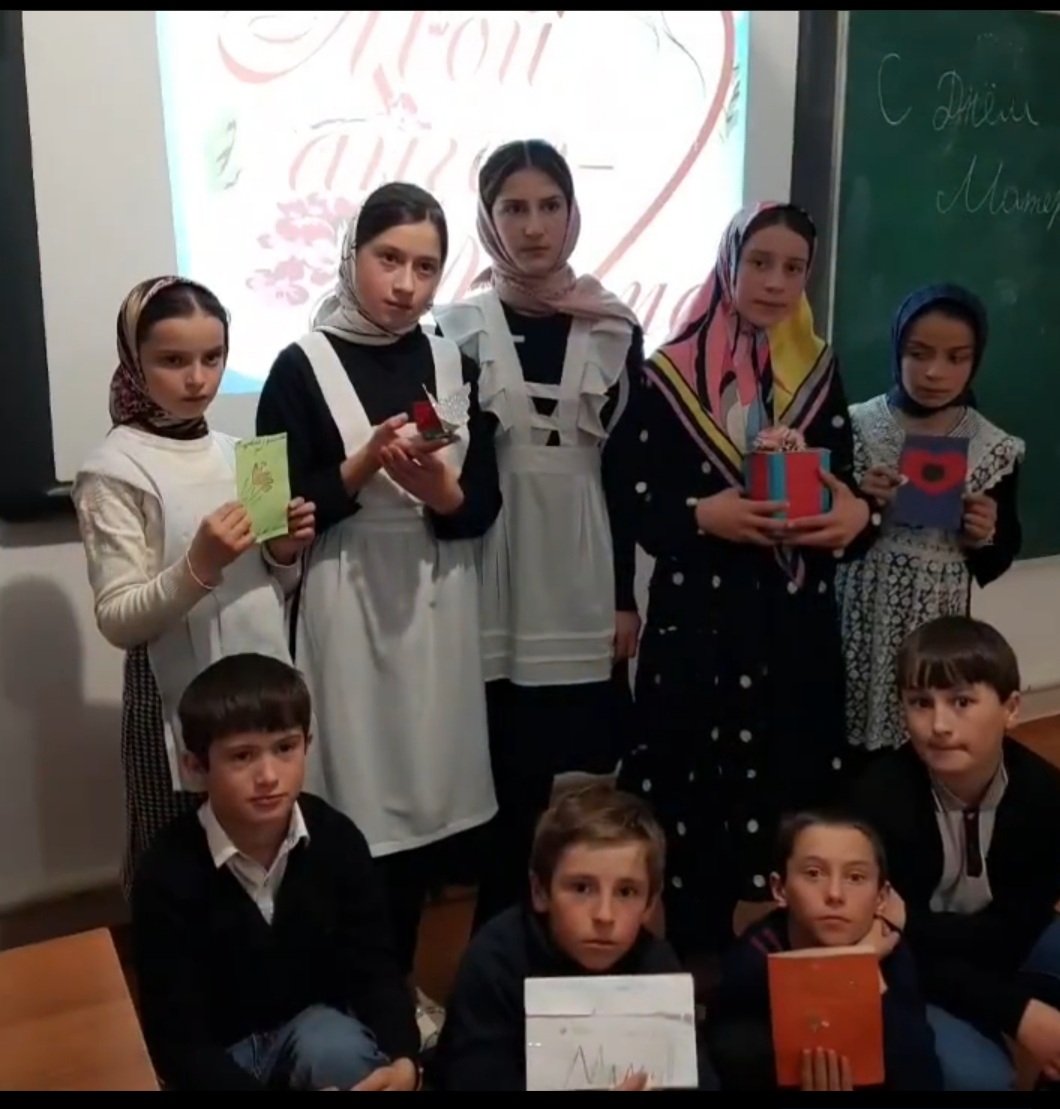 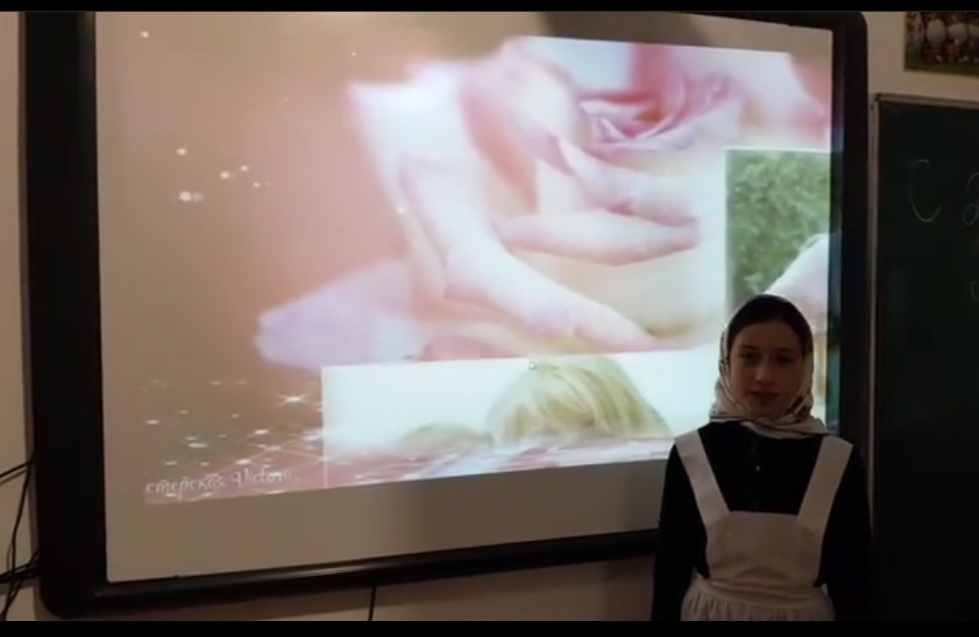 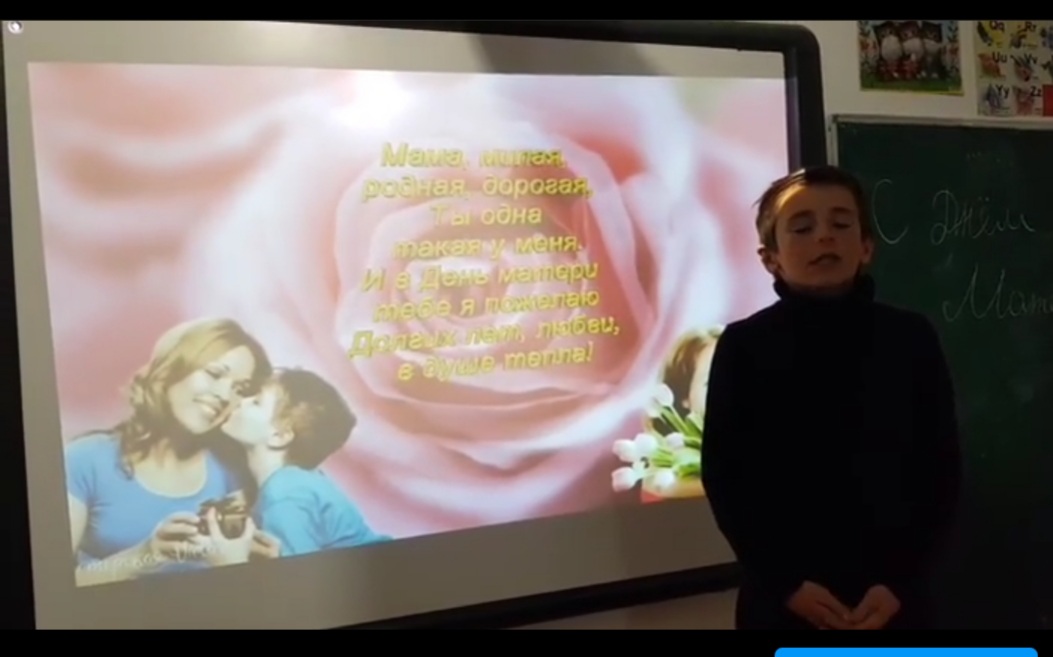 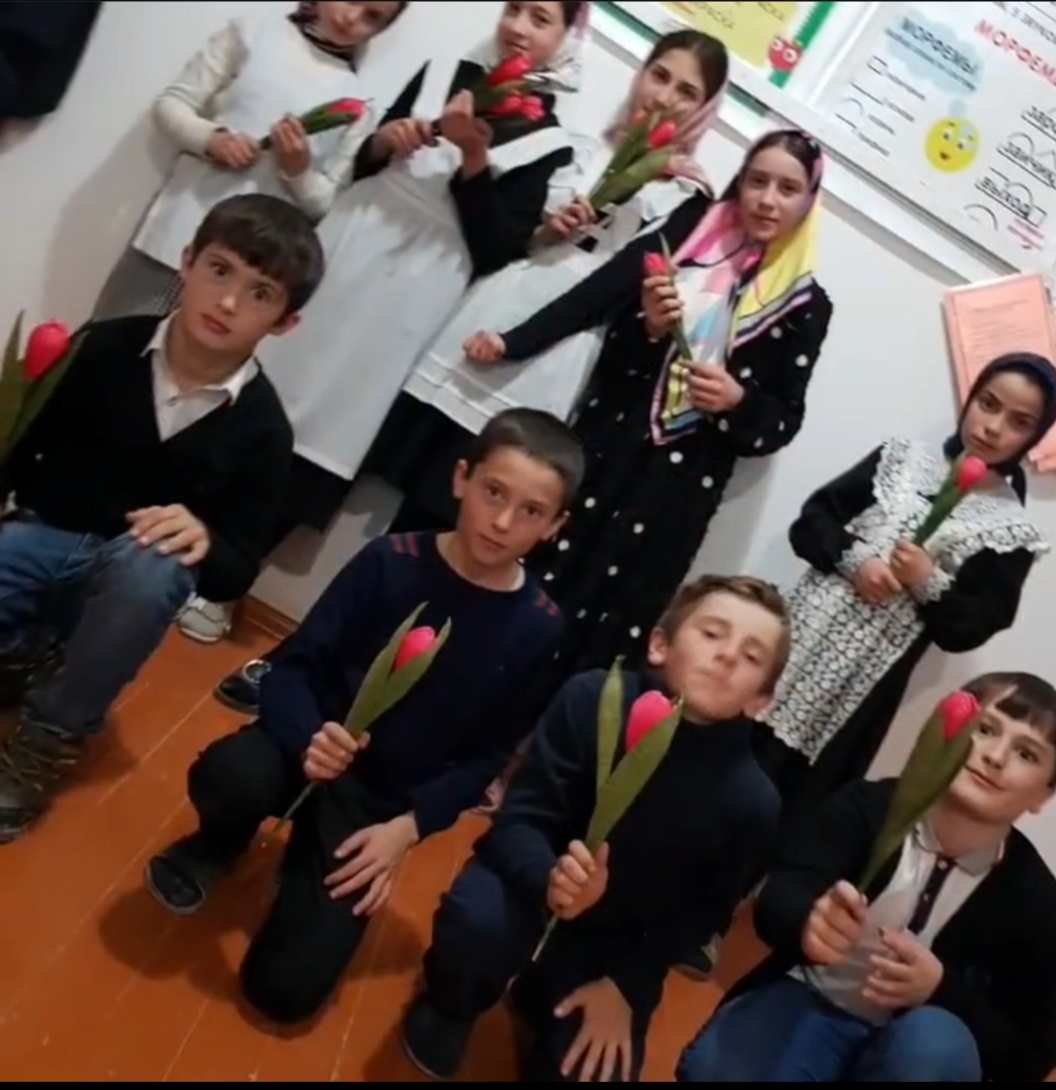 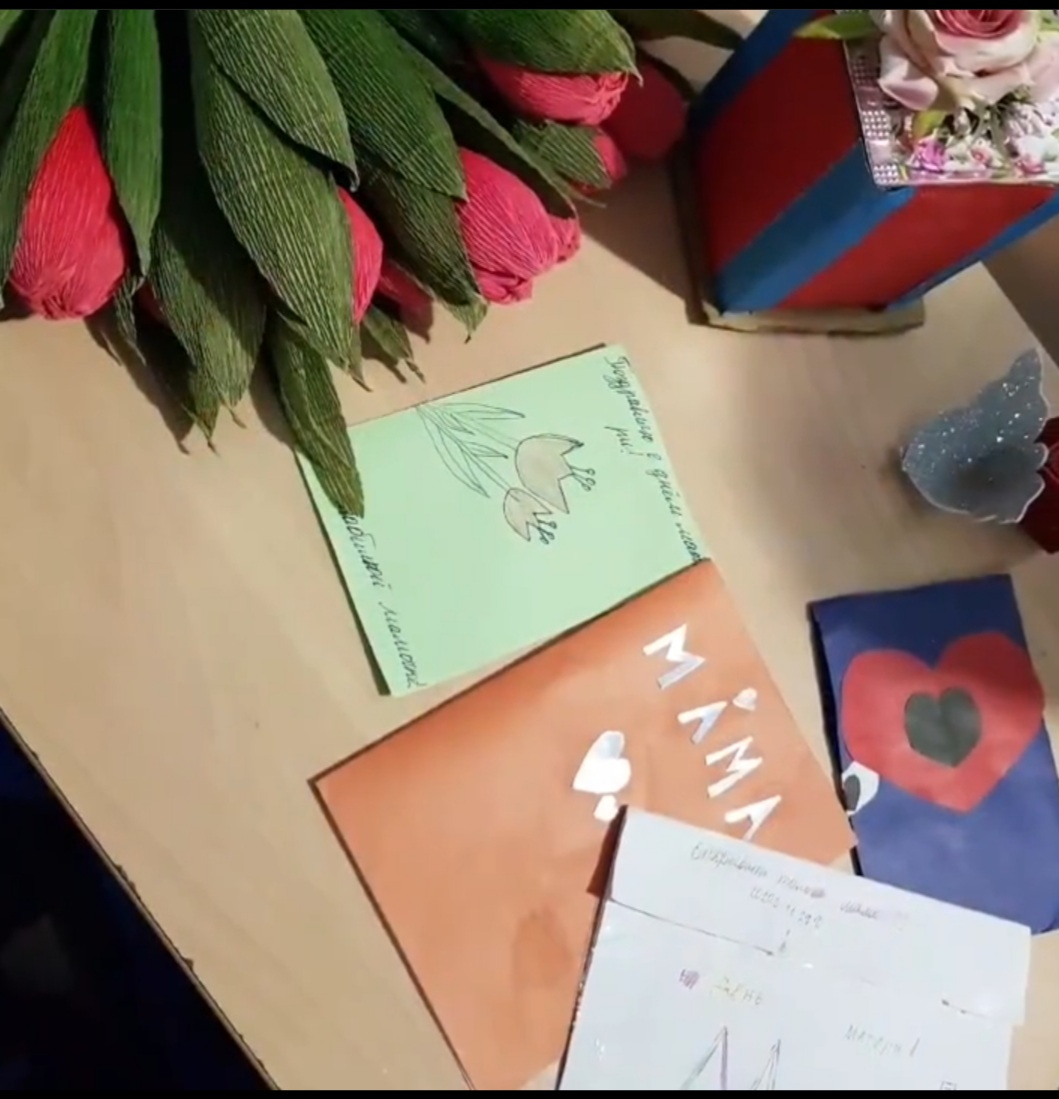 